FORMULAREFormularul – 1	Declarație privind conflictul de interese pentru ofertanți / ofertanţi asociaţi/ subcontractanţi /terţi susţinători;Formularul – 2	Propunere tehnică pentru atribuirea contractului;Formularul  – 3	 Formular de ofertă lotul 1 (propunerea financiară) pentru atribuirea  contractului;Formularul  – 4 Formular de ofertă lotul 2 (propunerea financiară) pentru atribuirea  contractuluiFormularul  – 5 Centralizator de preţuri lotul 1Formularul  – 6 Centralizator de preţuri lotul 2Formular nr. 7- Declarație privind sănătatea si securitatea în muncăFORMULARUL nr.1DECLARAȚIE privind conflictul de interesepentru ofertanţi/ ofertanţi asociaţi/ subcontractanţi/terţi susţinătoriSubsemnatul,_______________________________ (nume și prenume), domiciliat (a) in ..............                                                 ………………………………….... (adresa de domiciliu), identificat (a) cu act de identitate (CI/pasaport), seria .................., nr. ................, eliberat de .............., la data de .................., CNP .........................., reprezentant legal autorizat al______________________________________________(denumirea/numele şi sediul/adresa ofertantului), în calitate de ofertant/ ofertant asociat/ subcontractant /terţ susţinător( după caz), la procedura de atribuire a contractului de achiziţie publică având ca obiect ………………………………………………………………………………………………………………….. la data de .................. (zi/lună/an), organizată de …………………………, declar pe proprie răspundere, sub sancţiunea excluderii din procedură şi sub sancţiunile aplicate faptei de fals în acte publice, că în calitate de participant la acestă procedură nu ne aflăm într-o situație de conflict de interese în sensul art. 59 și art.60 din Legea nr. 98/2016 privind achizițiile publice, cu modificările și completările ulterioare.-	situația în care ofertantul individual/ofertantul asociat/candidatul/subcontractantul propus/terțul susținător are drept membri în cadrul consiliului de administrație/organului de conducere sau de supervizare și/sau are acționari ori asociați semnificativi persoane care sunt soț/soție, rudă sau afin până la gradul al doilea inclusiv ori care se află în relații comerciale cu persoane cu funcții de decizie în cadrul Autorității/entității contractante sau al furnizorului de servicii de achiziție implicat în procedura de atribuire;-	situația în care ofertantul/candidatul a nominalizat printre principalele persoane desemnate pentru executarea contractului persoane care sunt soț/soție, rudă sau afin până la gradul al doilea inclusiv ori care se află în relații comerciale cu persoane cu funcții de decizie în cadrul Autorității/entității contractante sau al furnizorului de servicii de achiziție implicat în procedura de atribuire.Subsemnatul declar că informaţiile furnizate sunt complete şi corecte în fiecare detaliu şi înţeleg că autoritatea contractantă are dreptul de a solicita, în scopul verificării şi confirmării declaraţiilor, orice documente doveditoare de care dispunem. Inteleg că în cazul în care aceasta declarație nu este conformă cu realitatea sunt pasibil de încălcarea prevederilor legislației penale privind falsul în declarații.Anexat este lista acţionarilor/asociaţilor /membrilor consiliului de administraţie/organ de conducere sau de supervizare / persoane împuternicite din cadrul Universitatii “Dunarea de Jos” din Galati.  Semnătura ofertantului sau a reprezentantului ofertantului                                 ..........................................Numele  şi prenumele semnatarului		                                           ..........................................Capacitate de semnătura                		                                                         ..........................................Detalii despre ofertant(adresa de e-mail) Numele ofertantului  						                 ...........................................Ţara de reşedinţă		                       	                                             .............................................Adresa								                 .............................................Adresa de corespondenţă (dacă este diferită)                                                           ..........................................Telefon / Fax							                  ...........................................Data 	Lista acţionari/asociaţi /membri în consiliul de administraţie/organ de conducere sau de supervizare / persoane împuternicite din cadrul Universitatii “Dunarea de Jos” din Galati denumirea/numele ofertantului.Semnătura ofertantului sau a reprezentantului ofertantului                           ..........................................Numele  şi prenumele semnatarului		                                           ..........................................Capacitate de semnătura                		                                           ..........................................Detalii despre ofertant(adresa de e-mail) Numele ofertantului  					                                ...........................................Ţara de reşedinţă		                       	                                           .............................................Adresa							                                .............................................Adresa de corespondenţă (dacă este diferită)                                                   ............................................Telefon / Fax					                                           ...................................................Data 							                                .......................................................FORMULARUL nr.2OFERTANTUL__________________   (denumirea/numele)PROPUNERE TEHNICAData _____/_____/_____ Semnătura ofertantului sau a reprezentantului ofertantului                    .....................................................Numele  şi prenumele semnatarului				        .....................................................Capacitate de semnătura					        .....................................................Detalii despre ofertant Numele ofertantului  						        .....................................................Ţara de reşedinţă					                    .....................................................Adresa								        .....................................................Adresa de corespondenţă (dacă este diferită)			        .....................................................Adresa de e-mail                                                                                    .....................................................Telefon / Fax							        .....................................................Data 							                    .....................................................FORMULARUL nr. 3OFERTANTUL__________________   (denumirea/numele)FORMULAR DE OFERTALotul 1servicii de verificare a parametrilor tehnici nominali și de securitate radiologică, întocmire buletin de verificare, buletin de control tehnic a echipamentelor: INNOV-X SYSTEMS model 8000  și 4000Catre ....................................................................................................                     (denumirea autoritatii contractante si adresa completa)    Domnilor,    1. Examinand documentatia de atribuire, subsemnatii, reprezentanti ai ofertantului ______________________________, (denumirea/numele ofertantului)     ne oferim ca, în conformitate cu prevederile si cerintele cuprinse în documentatia mai sus mentionata, sa prestăm 	servicii de verificare a parametrilor tehnici nominali și de securitate radiologică, întocmire buletin de verificare, buletin de control tehnic a echipamentelor: INNOV-X SYSTEMS model 8000  și 4000, pentru suma de ________________________ lei, (suma în litere si în cifre)                                                    la care se adauga taxa pe valoarea adaugata în valoare de ______________________  lei (suma în litere si în cifre)    2. Ne angajam ca, în cazul în care oferta noastra este stabilita castigatoare, sa începem serviciile si sa terminam prestarea acestora în conformitate cu specificaţiile din caietul de sarcini în _______ (perioada în litere si în cifre)zile calendaristice.                      3. Ne angajam sa mentinem aceasta oferta valabila pentru o durata de______________ zile, respectiv pana la data de __________________(durata în litere si în cifre)                                                                                                (ziua/luna/anul) si ea va ramane obligatorie pentru noi si poate fi acceptata oricand înainte de expirarea perioadei de valabilitate.    4. Pana la încheierea si semnarea contractului de achizitie publica aceasta oferta, împreuna cu comunicarea transmisa de dumneavoastra, prin care oferta noastra este stabilita castigatoare, vor constitui un contract angajant între noi.    5. Întelegem ca nu sunteti obligati sa acceptati oferta cu cel mai scazut pret sau orice alta oferta pe care o puteti primi.Data _____/_____/__________________, în calitate de _____________________, legal autorizat sa semnez                        (semnatura)oferta pentru si în numele ____________________________________.                                                       (denumirea/numele ofertantului)FORMULARUL nr. 4OFERTANTUL__________________(denumirea/numele)FORMULAR DE OFERTALotul 2servicii de verificare a parametrilor tehnici nominali și de securitate radiologică, întocmire buletin de verificare, buletin de control tehnic a echipamentelor: DRON 3MCatre ....................................................................................................(denumirea autoritatii contractante si adresa completa)    Domnilor,    1. Examinand documentatia de atribuire, subsemnatii, reprezentanti ai ofertantului ______________________________, (denumirea/numele ofertantului)     ne oferim ca, în conformitate cu prevederile si cerintele cuprinse în documentatia mai sus mentionata, sa prestăm 	servicii de verificare a parametrilor tehnici nominali și de securitate radiologică, întocmire buletin de verificare, buletin de control tehnic a echipamentelor: DRON 3M  , pentru suma de ________________________ lei, (suma în litere si în cifre)                                                    la care se adauga taxa pe valoarea adaugata în valoare de ______________________  lei (suma în litere si în cifre)    2. Ne angajam ca, în cazul în care oferta noastra este stabilita castigatoare, sa începem serviciile si sa terminam prestarea acestora în conformitate cu specificaţiile din caietul de sarcini în _______ (perioada în litere si în cifre)zile calendaristice.                      3. Ne angajam sa mentinem aceasta oferta valabila pentru o durata de______________ zile, respectiv pana la data de __________________(durata în litere si în cifre)                                                                                                (ziua/luna/anul) si ea va ramane obligatorie pentru noi si poate fi acceptata oricand înainte de expirarea perioadei de valabilitate.    4. Pana la încheierea si semnarea contractului de achizitie publica aceasta oferta, împreuna cu comunicarea transmisa de dumneavoastra, prin care oferta noastra este stabilita castigatoare, vor constitui un contract angajant între noi.    5. Întelegem ca nu sunteti obligati sa acceptati oferta cu cel mai scazut pret sau orice alta oferta pe care o puteti primi.Data _____/_____/__________________, în calitate de _____________________, legal autorizat sa semnez                        (semnatura)oferta pentru si în numele ____________________________________.                                                       (denumirea/numele ofertantului)FORMULARUL nr.5Operator Economic..........................(denumirea)CENTRALIZATOR DE PREŢURI LOTUL 1servicii de verificare a parametrilor tehnici nominali și de securitate radiologică, întocmire buletin de verificare, buletin de control tehnic a echipamentelor: INNOV-X SYSTEMS model 8000  și 4000Semnătura ofertantului sau a reprezentantului ofertantului                    .....................................................Numele  şi prenumele semnatarului				        .....................................................Capacitate de semnătura					        .....................................................Detalii despre ofertant Numele ofertantului  						        .....................................................Ţara de reşedinţă					                    .....................................................Adresa								        .....................................................Adresa de corespondenţă (dacă este diferită)			        .....................................................Adresa de e-mail                                                                                    .....................................................Telefon / Fax							        .....................................................Data 							                    .....................FORMULARUL nr.6Operator Economic..........................(denumirea)CENTRALIZATOR DE PREŢURILOTUL 2servicii de verificare a parametrilor tehnici nominali și de securitate radiologică, întocmire buletin de verificare, buletin de control tehnic a echipamentelor: DRON 3MSemnătura ofertantului sau a reprezentantului ofertantului                    .....................................................Numele  şi prenumele semnatarului				        .....................................................Capacitate de semnătura					        .....................................................Detalii despre ofertant Numele ofertantului  						        .....................................................Ţara de reşedinţă					                    .....................................................Adresa								        .....................................................Adresa de corespondenţă (dacă este diferită)			        .....................................................Adresa de e-mail                                                                                    .....................................................Telefon / Fax							        .....................................................Data 							                    .....................Formular nr. 7Operator economic 			 ................................ (denumirea/numele)declaraȚie privind SĂNĂTATEA ȘI SECURITATEA ÎN muncĂSubsemnatul ................................................... (numele si prenumele in clar ale persoanei autorizate), reprezentant imputernicit al ........................................................... (denumirea operatorului economic), declar pe propria raspundere ca ma anagajez sa prestez servicii de verificare a parametrilor tehnici nominali și de securitate radiologică, întocmire buletin de verificare, buletin de control tehnic a echipamentelor: DRON 3M, INNOV-X SYSTEMS model 8000  și 4000, in conformitate cu regulile obligatorii referitoare la conditiile de munca si de protectie a muncii, care sunt in vigoare in Romania.De asemenea, declar pe propria raspundere ca la elaborare ofertei am tinut cont de obligatiile referitoare la conditiile de munca si de protectie a muncii, si am inclus costul pentru indeplinirea acestor obligatii.Totodată, declar ca am luat la cunoştinţă de prevederile art 326 « Falsul în Declaraţii » din Codul Penal referitor la « Declararea necorespunzătoare a adevărului, făcuta unui organ sau instituţii de stat ori unei alte unităţi în vederea producerii unei consecinţe juridice, pentru sine sau pentru altul, atunci când, potrivit legii ori împrejurărilor, declaraţia făcuta serveşte pentru producerea acelei consecinţe, se pedepseşte cu închisoare de la 3 luni la 2 ani sau cu amenda »Semnătura ofertantului sau a reprezentantului ofertantului        .....................................................Numele  şi prenumele semnatarului				       ......................................................Capacitate de semnătură                                                            .......................................................Detalii despre ofertant Numele ofertantului  						        .....................................................Ţara de reşedinţă						        .....................................................Adresa								        .....................................................Adresa de corespondenţă (dacă este diferită)		        .....................................................Telefon / Fax							        .....................................................Data 							                    ....................................................Nr. Crt.Numele şi PrenumeleFuncţia în cadrul ofertantului1Prof. univ. dr. ing. Puiu - Lucian GEORGESCURector2Prof. univ. dr. Nicoleta BĂRBUȚĂ - MIȘUPRORECTOR responsabil cu managementul financiar și strategiile administrative3Prof. dr. ing. Elena MEREUȚĂPRORECTOR responsabil cu activitatea didactică și asigurarea calității4Conf. univ. dr. Ana ȘTEFĂNESCU PRORECTOR responsabil cu managementul resurselor umane și juridic5Prof. univ. dr. ec. dr. ing. habil. Silvius STANCIUPRORECTOR responsabil cu activitatea de cercetare, dezvoltare, inovare și parteneriatul cu mediul economico-social6Conf. dr. ing. Ciprian VLADPRORECTOR responsabil cu strategiile universitare și parteneriatul cu studenții7Asist. univ. dr. Alexandru NECHIFORPRORECTOR responsabil cu strategiile si relatiile institutionale8Prof. dr. ing. Eugen-Victor-Cristian RUSUDirector C.S.U.D.9Ing. Romeu HORGHIDANDirector Direcția Generală Administrativă10.Neculai SAVADirector Interimar - Directia Economica 11Ec. Marian DĂNĂILĂDirector Interimar Direcția Achiziții Publice  și Monitorizare Contracte12Cristian Laurentiu DAVIDDirector Interimar, Direcția Juridică și Resurse Umane 13Oana CHICOȘConsilier juridic14Elena-Marinela OPREAConsilier juridic15Andreea ALEXAConsilier juridic16Mariana BĂLBĂRĂUSef Serviciu Interimar - Serviciul Financiar17Aurelia-Daniela MODIGASef Serviciu Interimar - Serviciul Contabilitate 18Margareta DĂNĂILĂAdministrator financiar19Laura Luminița BUCURAdministrator financiar20Cristinel OANĂAdministrator patrimoniu21Prof. dr. ing. Elena SCUTELNICU Decan Facultatea de Inginerie22Bașliu VasileȘ.L. dr. ing. Facultatea de InginerieNR.CRT.Cerinţe autoritate contractantăOfertă PRESTATORLot 1 A.  Spectrometru cu raze X tip Alpha Series model 8000, SN 81117 producător INNOV-X SYSTEMS – SUA Operațiuni de verificare tehnico-funcțională și a parametrilor de securitate radiologică a spectrometrului XRF.Se vor executa:Servicii de verificare a instalatiei radiologice tip Alpha Series model 8000, SN 81117 de la Universitatea Dunărea de Jos din Galaţi;Măsurări radiometrice de arie privind îndeplinirea condițiilor de radioprotecție, conform NORMELOR FUNDAMENTALE DE SECURITATE  RADIOLOGICĂ;Eliberarea buletinului de verificare tehnică. Eliberarea buletinului de măsurători radiometrice.Serviciile vor fi prestate la sediul prestatorului, echipamentele urmând a fi transportate pe cheltuiala beneficiarului.Prestarea serviciilor se va efectua în perioada august- decembrie 2022.B. Spectrometru cu raze X tip Alpha Series model 4000, SN 8995 producător INNOV-X SYSTEMS-SUAOperațiuni de verificare tehnico-funcțională și a parametrilor de securitate radiologică a spectrometrului XRF.Se vor executa:Servicii de verificare a instalatiei radiologice tip Alpha Series model 4000, SN 8995  de la Universitatea Dunărea de Jos din Galaţi;Măsurări radiometrice de arie privind îndeplinirea condițiilor de radioprotecție, conform NORMELOR FUNDAMENTALE DE SECURITATE  RADIOLOGICĂ;Eliberarea buletinului de verificare tehnică. Eliberarea buletinului de măsurători radiometrice.Serviciile vor fi prestate la sediul prestatorului, echipamentele urmând a fi transportate pe cheltuiala beneficiarului.Prestarea serviciilor se va efectua în perioada august- decembrie 2022.  Se completeaza de catre ofertant    .......................................................................................Lot 2 Servicii de verificare a parametrilor tehnici și de mentenanță-reparații pentru DRON 3MOperatiuni de verificare a parametrilor tehnici nominali si de securitate radiologică pentru instalația radiologică tip DRON 3M seria 248, an de fabricatie 1986, producător SOIUZZGRANPRIBOR – LENINGRAD Rusia.       Se vor executa:Servicii de verificare a instalatiei radiologice DRON 3M de la Universitatea Dunărea de Jos din Galaţi;Verificări tehnico-funcționaleMăsurări radiometrice de arie privind îndeplinirea condițiilor de radioprotecție, conform NORMELOR FUNDAMENTALE DE SECURITATE  RADIOLOGICĂ;Eliberarea buletinului de verificare tehnică. Eliberarea buletinului de măsurători radiometrice.În caz de necesitate, în perioada alocată efectuării serviciilor de verificare a parametrilor tehnici și de mentenanță – reparații beneficiarul se obligă să asigure cazare în regim de gratuitate prestatorului.Serviciile vor fi prestate la sediul beneficiarului din Galati, Facultatea de Inginerie, str. Domnească Nr. 111, persoana de legatură Ș.L. dr.ing. Vasile Bașliu, nr. tel. 0744 327 463.Prestarea serviciilor se va efectua în perioada august- decembrie 2022.  Se completeaza de catre ofertant    .......................................................................................TERMEN DE PRESTAREServiciile de verificare  a parametrilor tehnici nominali și de securitate radiologică, întocmire buletin de verificare, buletin de control tehnic a echipamentelor: DRON 3M, INNOV-X SYSTEMS model 8000 și 4000 se vor presta în perioada august- decembrie 2022.  Se completeaza de catre ofertant    .......................................................................................RECEPȚIA SERVICIILORRecepția serviciilor se va face pe baza unui proces verbal de recepție a serviciilor, semnat de reprezentanții beneficiarului și  contractantului;  Se completeaza de catre ofertant    .......................................................................................CONDIȚII IMPUSE PENTRU SECURITATEA ȘI SĂNĂTATEA ÎN MUNCĂ ȘI PROTECȚIA MUNCII Prestatorul trebuie să respecte cerinţele legale de securitate şi sănătate în muncă respectiv de protecţie a mediului prevăzute de legislaţia în vigoare aplicabilă, fiind direct responsabil de consecinţele nerespectării acestei legislaţii- Formularul 5  Se completeaza de catre ofertant    .......................................................................................Nr.Lot.Denumirea serviciuluiUMCantitatea solicitataU.MValoare estimată, fărăTVAPret unitar RON fara TVAPret total RON fara TVA Taxa pe valoare adaugata RON0123456=3*57=6*19%Lot 1-ASpectrometru cu raze X tip Alpha Series model 8000, SN 81117 producător INNOV-X SYSTEMS – SUA buc14370.00Se completeaza de catre ofertantSe completeaza de catre ofertantSe completeaza de catre ofertantLot 1-BSpectrometru cu raze X tip Alpha Series model 4000, SN 8995 producător INNOV-X SYSTEMS-SUAbuc14370.00Se completeaza de catre ofertantSe completeaza de catre ofertantSe completeaza de catre ofertantTotal lot 1 Total lot 1 Total lot 1 Total lot 1 8740.00Se completeaza de catre ofertantSe completeaza de catre ofertantNr.Lot.Denumirea serviciuluiUMCantitatea solicitataU.MValoare estimată, fărăTVAPret unitar RON fara TVAPret total RON fara TVA Taxa pe valoare adaugata RON0123456=3*57=6*19%LOT 2Servicii de verificare a parametrilor tehnici și de mentenanță-reparații pentru DRON 3MBuc 18000.00Se completeaza de catre ofertantSe completeaza de catre ofertantSe completeaza de catre ofertantTotal lot 2 Total lot 2 Total lot 2 Total lot 2 8000.00Se completeaza de catre ofertantSe completeaza de catre ofertant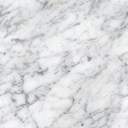 